广州中望龙腾软件股份有限公司2023届秋招提前批招聘简章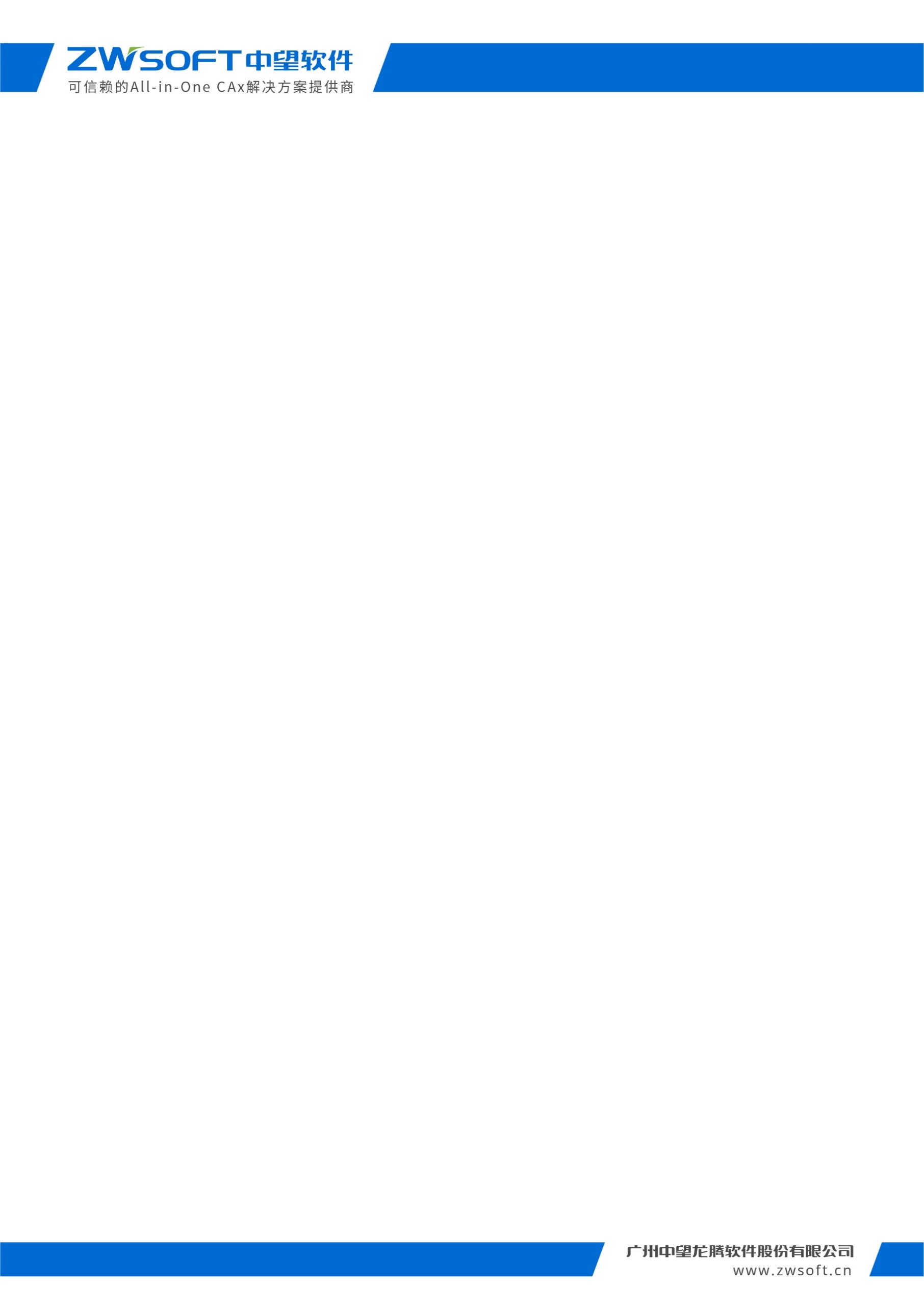 网申地址：https://www.zwsoft.cn/job/campus 招聘岗位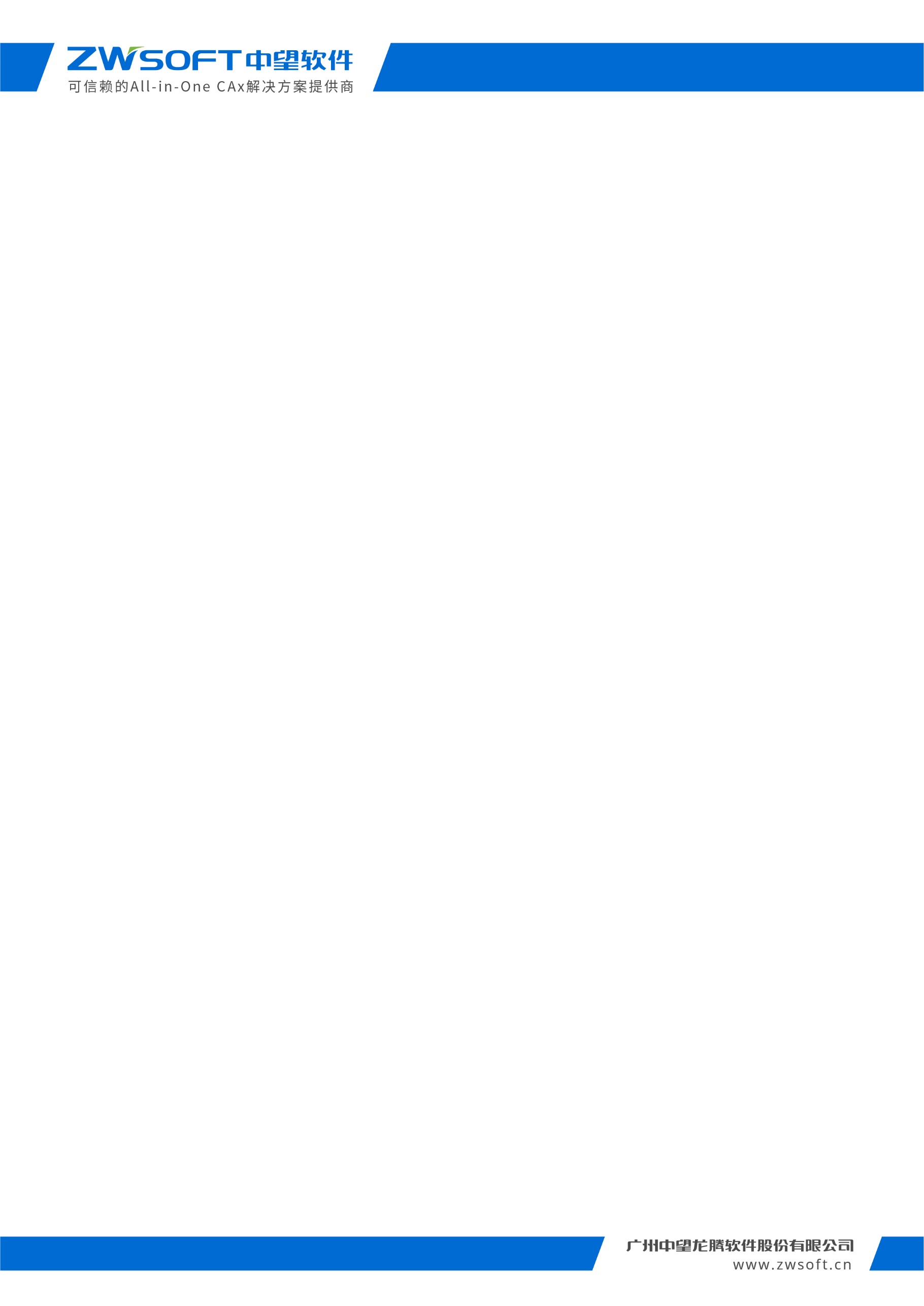 公司介绍关于中望广州中望龙腾软件股份有限公司是领先的All-in-One CAx（CAD/CAM/CAE）解决方案提供商、国内A股第一家研发设计类工业软件上市企业（股票代码：688083），专注于工业设计软件超过24年，建立了以“自主二维CAD、三维CAD/CAM、电磁/结构等多学科仿真”为主的核心技术与产品矩阵。未来，中望将持续聚焦于CAx一体化核心技术的研发，以经过30多年工业设计验证的自主三维几何建模引擎技术为突破口，打造一个贯穿设计、仿真、制造及建造全流程的自主三维设计仿真平台，同时建立可持续发展的、多赢的产业生态系统，为全球用户提供可信赖的All-in-One CAx软件和服务，为世界工业进步贡献力量。整体概况中望软件于1998年成立至今，已有员工千余名，以广州为总部，在北京、上海、武汉、西安、重庆、美国佛罗里达、越南河内以及日本等地设立了分支机构。立足中国，全球布局中望软件广泛应用于机械、电子、汽车、建筑、交通、能源等制造业和工程建设领域，其中不乏中船集团、中车集团、京东方、海尔、豪氏威马等中国乃至世界知名企业。拥有15种语言版本的软件产品，畅销全球90多个国家和地区，全球合作伙伴超过260家，正版授权用户数突破90万；
    同时，依托先进的CAx技术，中望软件持续投入教育事业，至今中望软件已经为3000多所本科、职业院校的建筑/机械、园林、测量、信息技术、3D打印等专业提供人才培养解决方案，并服务K12学校/机构超70000所。专注CAx核心技术核心技术自主研发的二维CAD平台技术，三维几何建模内核和混合建模技术，EIT算法、网格剖分、前后处理等核心技术；
研发规模设有广州、武汉、上海、北京、西安、美国佛罗里达六大研发中心，融合中美研发精英，年研发投入占营收比例超过30%，致力于CAx核心技术研发；
产学研合作与国内外众多高校和科研院所建立长期的产学研合作关系，和ITC\ODA等国际先进技术组织合作，并连续多年参加国内外学术会议，共同攻关CAD/CAM/CAE核心技术；
生态建设与全球专业软件开发商深度合作，建立中望开发者网络，满足不同行业多场景、多专业应用需求。培训发展* 新员工入职培训；* 在职一对一帮辅指导；* 专业技能培训机会；* 管理培训；* 员工外部培训机会；* 出国培训学习机会。福利简介* 公司5天上班制，每天工作7.5小时，弹性上班制；* 免费提供午餐或餐补；* 购买五险一金，额外购买商业意外险；* 应届生提供住宿补贴；* 优厚的薪酬，全面的福利。文娱生活* 每周组织羽毛球、篮球、足球活动；* 设立部门活动基金，定期组织团队活动或户外拓展；* 定期举办生日会/家庭日/活动日等内部活动；* 崇尚快乐工作，快乐生活。招聘流程：网申---笔试---初面---终面---offer*面试结束后7个工作日内发放offer简历投递入口：方式一：网申地址： https://www.zwsoft.cn/job/campus 方式二：加入我们请E-mail至广州人事部：fengzhenzhen@zwcad.com武汉人事部：yijun@zwcad.com北京人事部：luolan@zwcad.com 上海人事部：zhangtian@zwcad.com 西安人事部：wangpings@zwcad.com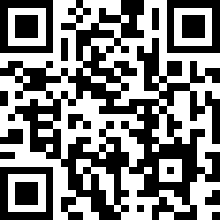 网申二维码职位地点职位基本要求C++研发工程师广州、武汉、北京、西安、上海本科及以上学历，软件工程、计算机科学与技术、机械工程及自动化、数学相关等理工科专业；熟练掌握C++编程语言；负责中望各产品子模块的研发工作，包括：功能设计、原型开发、编码实施等。图形算法工程师广州、武汉、北京、西安硕士及以上学历，软件工程、计算机科学与技术、计算机图形学、数学相关等理工科专业；掌握C++编程语言、熟悉或掌握以下专业知识，包括但不限于: 计算机图形学，微分几何，计算几何，B样条曲线及曲面等。渲染引擎研发工程师广州、武汉、西安本科及以上学历，软件工程、计算机科学与技术、机械工程及自动化、计算机图形学、数学相关等理工科专业；掌握C++编程语言，有一定数学基础，掌握3D图形学原理和3D几何，掌握相关算法； 
熟悉OpenGL，了解OpenGL规范。图形算法研究员广州提供产品相关的CAD/CAE/CAM底层算法中难点卡点问题的解决方案，进行相关算法原型的设计；硕士及以上学历，计算机图形学、数学、计算力学、计算物理学、计算机科学与技术，机械工程及自动化等理工科专业掌握C++编程语言、熟悉或掌握以下专业知识，包括但不限于: 计算机图形学，微分几何，计算几何，B样条曲线及曲面等。   网格算法工程师广州硕士以上学历，计算机科学与技术、软件工程、机械工程及自动化、数学相关等理工科专业，掌握C++编程语言；具备有限元基础理论知识；
了解TET，HEX等网格生成算法，修补算法。CAE算法工程师
（电磁仿真方向）  广州/西安本科以上学历，电子科学与技术、电磁场与微波技术、物理学、无线电物理等理工科相关专业，掌握C++语言；对各种计算电磁方法有深入理解，具有一种或多种计算方法（譬如FEM，BEM，FDTD，MoM等）的编程实现经验。CAE算法工程师（结构/力学仿真方向）广州博士以上学历，计算力学、物理、能源、动力、数学相关等理工科专业，掌握C++语言编程开发技术；
熟悉流体力学，结构力学，传热学，掌握有限单元法原理，具有CAE相关求解器开发工作经验者优先考虑。Java开发工程师广州负责在线cad软件的服务端开发工作；负责和前端协同开发，共同完成产品的研发工作；本科及以上学历，计算机科学与技术、软件工程等相关专业毕业，熟练掌握java编程语言，熟悉Redis，熟悉Spring、SpringBoot等框架；职位地点职位基本要求Web前端开发工程师武汉负责在线cad软件的前端界面、交互等开发工作；负责和后端协同开发，共同完成产品的研发工作;本科及以上学历，计算机科学与技术、软件工程等相关专业毕业，掌握html、css、javascript，熟悉bootstrap、vue、react等前端框架；PLM研发工程师广州负责公司PLM平台与中望2D/3D接口的开发工作；本科及以上学历，计算机科学与技术、软件工程等相关专业毕业，熟练掌握java编程语言，熟悉Redis，熟悉Spring、SpringBoot等框架；熟悉Teamcenter或Windchill等PLM系统实施或开发经验者优先开发测试工程师广州、武汉本科以上学历，计算机科学与技术、软件工程、机械工程及自动化等理工科相关专业，掌握C++编程语言；熟悉软件测试的基本方法、流程和规范，可以独立完成测试分析和测试案例设计。产品规划工程师（机械/建筑方向）广州/西安本科以上学历，机械工程专业、材料控制工程、车辆工程、建筑、土木工程等工科相关专业；熟练运用一种或多种市面主流的CAD/CAM软件；具备良好的分析问题、解决问题以及总结问题的能力；CAD/CAM功能测试工程师  广州本科以上学历，机械工程及自动化专业、材料控制工程、车辆工程等理工科相关专业；熟悉一种或多种CAD三维软件，了解其产品建模，模具设计或CAM加工流程，若有三维设计（包括实习）行业经验优先。CAE技术工程师（结构/力学方向）广州硕士以上学历，工程力学，机械工程，动力工程及热物理等理工科相关专业，有使用各类结构、流体、噪声等相关CAE仿真软件的经验；参与产品的需求开发和讨论，提出用户层面的需求。CAE技术工程师（高频电磁方向）广州/西安本科或以上学历，电气工程、通信工程、电磁场与微波技术等理工科相关专业；
熟悉高频电磁场仿真分析软件，熟悉仿真技术，理论基础扎实，工作认真负责，有较强的抗压能力。CAE技术工程师
（低频电磁方向）广州/西安本科或以上学历，电机与电器等理工相关专业；
有高低压断路器、开关、无线充电、电机设计工作经验，有成功设计案例，熟悉相关产品原理与电磁场设计；
熟练运用电磁分析软件Maxwell进行产品电磁性能仿真分析与优化。